                      Р Е П У Б Л И К А    Б Ъ Л ГА Р И Я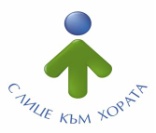 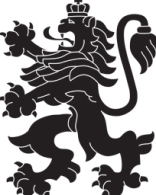                             МИНИСТЕРСТВО  НА  ЗДРАВЕОПАЗВАНЕТО                          РЕГИОНАЛНА  ЗДРАВНА  ИНСПЕКЦИЯ – ВРАЦАгр. Враца 3000      ул. „Черни Дрин” № 2	  тел/факс: 092/ 66 50 61     тел: 092/62 63 77    e-mail: rzi@rzi-vratsa.com   ИНФОРМАЦИОНЕН БЮЛЕТИНза периода  14.09.2020г. - 18.09.2020г.ДЕЙНОСТ  НА ДИРЕКЦИЯ „НАДЗОР НА ЗАРАЗНИТЕ БОЛЕСТИ“ЕПИДЕМИЧНА ОБСТАНОВКА За периода 14.09.2020г.- 18.09.2020 г.. в отдел „Противоепидемичен контрол“ на РЗИ-Враца са съобщени и  регистрирани както следва:Случаи на Заразни болести, подлежащи на задължителен отчет -  общо 16.Случаите на ОРЗ и Грип:През периода от 14.09.2020г.  до 18.09.2020г. регистрираните заболели от грип и ОРЗ са общо 11 брДЕЙНОСТИ ПО ПРОТИВОЕПИДЕМИЧНИЯ  КОНТРОЛ И НАДЗОРА НА ЗАРАЗНИТЕ           БОЛЕСТИ 	ДЕЙНОСТИ В ОТДЕЛ „МЕДИЦИНСКИ ИЗСЛЕДВАНИЯ“:ДЕЙНОСТ  НА ДИРЕКЦИЯ „МЕДИЦИНСКИ ДЕЙНОСТИ“ДЕЙНОСТ  НА ДИРЕКЦИЯ „ОБЩЕСТВЕНО ЗДРАВЕ“ДЕЙНОСТ  НА ДИРЕКЦИЯ „ЛАБОРАТОРНИ ИЗСЛЕДВАНИЯ“. Актуална информация за качеството на питейната вода, подавана за населението на област Врацаза периода от 14.09-18.09.2020г.Брой населени места, в които са извършени изследвания за съответния период - 7.Брой изследвани проби питейна вода при консуматорите от централно водоснабдени населени места по показателите от група А - 14.От тях не отговарят на Наредба №9 за качеството на водата, предназначена за питейно-битови цели – няма.Брой изследвани проби питейна вода при консуматорите от централно водоснабдени населени места по показателите от група Б - 2.От тях не отговарят на Наредба №9 за качеството на водата, предназначена за питейно-битови цели – няма.През отчетния период не са възникнали инциденти, водещи до здравен риск, който да изисква предприемането на специални мерки от страна на РЗИ - Враца за преустановяване на водоподаванетоАНАЛИЗ НА ДЕЙНОСТТА НА РЗИ – ВРАЦА ПО КОНТРОЛ НА ТЮТЮНОПУШЕНЕТО ЗА ПЕРИОДА 08.09.2020г. -11.09.2020г.За периода 14.09.2020г. -18.09.2020г. РЗИ - Враца е осъществила 36 проверки в 36 обекта. Проверени са детски и учебни заведения - 13, лечебни и здравни заведения .6 /МЦ -1, МТЛ - 1, АИПСМП - 2, АИППМП -1, СМДЛ - 1/, закрити обществени места -17. За изминалия период на отчитане не са констатирани нарушения на въведените забрани и ограниченията на тютюнопушене в закритите и някои открити обществени места. Няма издадени предписания и актове.Д-Р  ИРЕНА  ВИДИНОВАЗаместник-  директор на РЗИ-ВрацаЗа  Директор на РЗИ-Враца, съгласно Заповед № РД-01-183/16.09.2020г.Изготвил: Д-Р ТАТЯНА ТОДОРОВАГлавен секретар на РЗИ-ВрацаКАПКОВИ ИНФЕКЦИИБРОЙЧРЕВНИ ИНФЕКЦИИБРОЙ2СOVID-19- потвърдени14ДРУГИ ИНФЕКЦИИБРОЙТРАНСМИВНИ ИНФЕКЦИИТБК2Извършени проверки– общо:От тях:17В лечебни заведения за извънболнична помощ4В лечебни заведения за болнична помощ8Издадени предписания/заповеди36Други, в т.ч., допълнително разпоредени  и пр5Извършени проучвания на регистрирани случаи на остри заразни болести (ОЗБ)21Раздадени биопродукти в дози на ОПЛ и МБАЛ2174Брой извършени паразитологични изследвания- общоВ клинични материалиОт външна средаБрой извършени микробиологични изследвания - общоВ клинични материали4От външна средаБр. взети проби за PSR изследване 338. Администриране на процеса по регистрация  на лечебните заведения за извънболнична помощ и хосписите 4Проверки по чл. 93 от Закона за здравето по жалби и сигнали при нарушаване на правата на пациентите2Контрол на медицинската документация36Проверки по методиката за субсидиране на лечебните заведенияКонтрол на лекарствени продукти, заплащани със средства от бюджета на Министерството на здравеопазването за лечение на заболявания извън обхвата на задължителното здравно осигуряване1Контрол на дейността по медицинската експертиза 9Контрол върху дейността на лечебните заведения и медицинските специалисти. Проверки  на лечебните заведения за болнична и извънболнична помощ, проверки по чл. 93 от Закона за здравето3Обработени документи в РКМЕ63270Взети проби за анализ35Мониторинг и контрол на радиационни параметри на средата по държавен здравен контрол11Здравна оценка на седмични разписания15Здравна оценка на фактическо хранене8Дейности и прояви, свързани с международни и национални дни, посветени на здравен проблем1Извършени лабораторни изпитвания и измервания– общо:От тях:235за обективизиране на държавния здравен контролза осъществяване мониторинг на факторите на жизнената среда193 - по искане на физически и юридически лица42